Publicado en Madrid el 30/11/2021 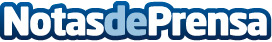 Freak Wars hace un llamamiento a la comunidad friki de EspañaMás de 10.000 personas se reunieron en el último Freak Wars que se pudo celebrar en físico en 2019. El evento más importante en España sobre wargames (juegos de mesa con miniaturas), modelismo de miniaturas, cosplay ( caracterización de personajes) y juegos de mesa prevé volver en 2022. Una cita que, sin el apoyo del Ayuntamiento de Madrid, ahora necesita recaudar dinero para volver a celebrarseDatos de contacto:Verónica Cabezudo Reywww.freakwarsmadrid.com627496003Nota de prensa publicada en: https://www.notasdeprensa.es/freak-wars-hace-un-llamamiento-a-la-comunidad Categorias: Nacional Literatura Entretenimiento Cómics http://www.notasdeprensa.es